GESTIÓN ACADÉMICA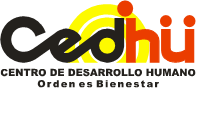 PLAN DE ACTIVIDADES VIRTUALES   PLATAFORMA ED.MODO 2020Fecha de envío: 29 de MayoDOCENTE: Mariana Ramírez Sánchez 		NIVEL: BACHILLERATOPERIODO:  SEGUNDO                                      		SEMANA:  1 AL 5 DE JUNIOINDICADOR: Determina relaciones entre los textos leídos,  pre-saberes y otros contextos y situaciones cotidianas.Cordialmente, LINEY ROA SANABRIA Rectora CURSO FECHA HORAASIGNATURATEMAACTIVIDAD RECURSOS8A3 junio7:30 a 9:00 amCOMPRENSIÓN LECTORALectura detrás de las líneas Lectura individual y socialización colectiva del poema ‘’Acabar con todo’’ presentado en las páginas 142 y 143.Elaboración de un poema a partir del análisis del poema leído con anterioridad. Libro de lengua castellana 8B3 junio2:00 a 3:40 pmCOMPRENSIÓN LECTORALectura detrás de las líneas Lectura individual y socialización colectiva del poema ‘’Acabar con todo’’ presentado en las páginas 142 y 143.Elaboración de un poema a partir del análisis del poema leído con anterioridad. Libro de lengua castellana 8C3 junio 10:20 a 12:00 pmCOMPRENSIÓN LECTORALectura detrás de las líneas Lectura individual y socialización colectiva del poema ‘’Acabar con todo’’ presentado en las páginas 142 y 143.Elaboración de un poema a partir del análisis del poema leído con anterioridad. Libro de lengua castellana 